Proposed Projects for Environmental Education for 1st Term  2016-2017Last Date of Submission : 15th of July 2016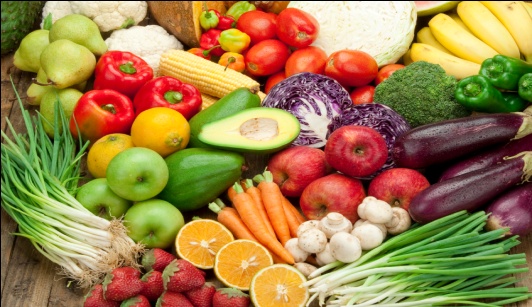 Class 5 : Topic- Our Food and Us. In file ,Class Project.Class 6 : Topic- Interdependence in Environment. 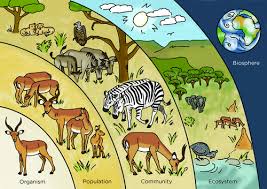               In Chart Paper, Class Project.Class 7 : Topic- Water- A precious resource. File Project.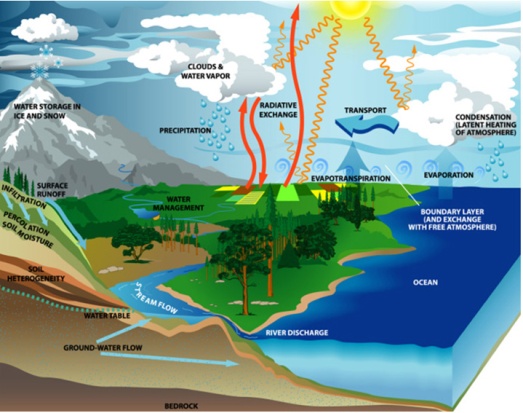 Class 8 : Topic- Renewable Sources of Energy. File Project.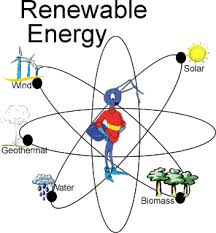 